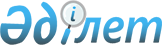 Об установлении квоты рабочих мест для лиц, освобожденных из мест лишения свободы и несовершеннолетних выпускников интернатных организаций в Балхашском районе
					
			Утративший силу
			
			
		
					Постановление акимата Балхашского района Алматинской области от 10 мая 2012 года N 86. Зарегистрировано Управлением юстиции Балхашского района Департамента юстиции Алматинской области 05 июня 2012 года N 2-6-98. Утратило силу постановлением акимата Балхашского района Алматинской области от 08 сентября 2016 года № 137      Сноска. Утратило силу постановлением акимата Балхашского района Алматинской области от 08.09.2016 № 137.

      Примечание РЦПИ:

      В тексте сохранена авторская орфография и пунктуация.

      В соответствии с пунктом 2 статьи 31 Закона Республики Казахстан от 23 января 2001 года "О местном государственном управлении и самоуправлении в Республике Казахстан" подпунктом 5-5) и 5-6) статьи 7 Закона Республики Казахстан от 23 января 2001 года "О занятости населения" в целях социальной защиты лиц, освобожденных из мест лишения свободы и несовершеннолетних выпускников интернатных организации, для обеспечения их занятости, Балхашский районный акимат ПОСТАНОВЛЯЕТ:

      1. Установить квоту рабочих мест для лиц, освобожденных из мест лишения свободы и несовершеннолетних выпускников интернатных организаций в организациях и предприятиях Балхашского района от форм собственности, в размере одного процента от общей численности рабочих мест.

      2. Контроль за исполнением настоящего постановления возложить на курирующего (вопросы социальной сферы) заместителя акима района.

      3. Настоящее постановление вступает в силу со дня государственной регистрации в органах юстиции и вводится в действие по истечении десяти календарных дней после дня его первого официального опубликования.


					© 2012. РГП на ПХВ «Институт законодательства и правовой информации Республики Казахстан» Министерства юстиции Республики Казахстан
				
      Аким района

А. Кошкимбаев

      СОГЛАСОВАНО:

      Начальник отдела занятости

      и социальных программ

      Балхашского района

Кутпанбетов Азат Үкитаевич
